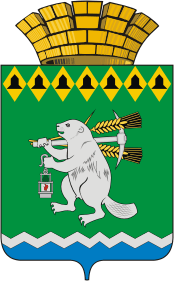 Администрация Артемовского городского округа ПОСТАНОВЛЕНИЕот 29.12.2023                                                                                          № 1594-ПАОб утверждении Положения о присвоении спортивных разрядов
в Артемовском городском округеВ соответствии с пунктом 1.2 части 1 статьи 9, статьей 22 Федерального закона от 04 декабря 2007 года № 329-ФЗ «О физической культуре и спорте в Российской Федерации», приказом Министерства спорта Российской Федерации от 19.12.2022 № 1255 «Об утверждении Положения о Единой Всероссийской спортивной классификации», руководствуясь статьями 30, 31 Устава Артемовского городского округа, ПОСТАНОВЛЯЮ:Утвердить Положение о присвоении спортивных разрядов в Артемовском городском округе (Приложение). Признать утратившим силу постановление Администрации Артемовского городского округа от 22.05.2020 № 533–ПА «Об утверждении Положения о присвоении спортивных разрядов в Артемовском городском округе».3. Опубликовать настоящее постановление в газете «Артемовский рабочий» и разместить на Официальном портале правовой информации Артемовского городского округа (www.артемовский-право.рф), на официальном сайте Артемовского городского округа в информационно-телекоммуникационной сети «Интернет».4. Контроль за исполнением настоящего постановления возложить на заместителя главы Артемовского городского округа Лесовских Н.П.Глава Артемовского городского округа				          К.М.Трофимов                                                                                 Приложение                                                    УТВЕРЖДЕНО постановлением АдминистрацииАртемовского городского округа                                                                           от ___________ № ________                                                                                                     ПОЛОЖЕНИЕо присвоении спортивных разрядов в Артемовском городском округеГлава 1. Общие положения1. Положение о присвоении спортивных разрядов в Артемовском городском округе (далее – Положение) разработано с целью определения сроков и последовательности действий по присвоению спортивных разрядов на территории Артемовского городского округа в соответствии с пунктом 1.2 части 1 статьи 9, статьей 22 Федерального закона от 04 декабря 2007 года № 329-ФЗ «О физической культуре и спорте в Российской Федерации», приказом Министерства спорта Российской Федерации от 19.12.2022 № 1255 «Об утверждении Положения о Единой Всероссийской спортивной классификации».2. Целью настоящего Положения является создание условий для повышения уровня спортивного мастерства спортсменов, привлечения жителей Артемовского городского округа к занятиям спортом, совершенствования системы подготовки спортсменов для участия в официальных физкультурных мероприятиях и спортивных соревнованиях.3. В соответствии с настоящим Положением Администрацией Артемовского городского округа (далее - Администрация) присваиваются спортивные разряды: «второй спортивный разряд», «третий спортивный разряд» (за исключением военно-прикладных и служебно-прикладных видов спорта).Глава 2. Присвоение спортивных разрядов4. Нормы и требования, выполнение которых необходимо для присвоения соответствующих спортивных разрядов по видам спорта, включенным во Всероссийский реестр видов спорта, а также условия выполнения этих норм и требований (далее – нормы, требования и условия их выполнения) устанавливает Единая Всероссийская спортивная классификация (далее - ЕВСК).5. Спортивные разряды присваиваются гражданам Российской Федерации по итогам выступлений на официальных спортивных соревнованиях или физкультурных мероприятиях, включенных в Единый календарный план межрегиональных, всероссийских и международных физкультурных мероприятий и спортивных мероприятий, а также календарные планы официальных физкультурных мероприятий и спортивных мероприятий субъектов Российской Федерации, календарные планы физкультурных мероприятий и спортивных мероприятий муниципальных образований, проводимых в соответствии с правилами видов спорта (далее – соответственно соревнования, физкультурные мероприятия).6. При отсутствии утвержденных норм, требований и условий их выполнения по виду спорта, спортивные разряды в таком виде спорта не присваиваются.7. Спортивные разряды «второй спортивный разряд» и «третий спортивный разряд» присваиваются Администрацией сроком на 2 года (за исключением военно-прикладных и служебно-прикладных видов спорта) по представлению для присвоения спортивного разряда, заверенному печатью (при наличии) и подписью руководителя или уполномоченного должностного лица региональной спортивной федерации, или местной спортивной федерации по месту их территориальной сферы деятельности. В случае отсутствия спортивных федераций или приостановления действия государственной аккредитации региональной спортивной федерации, спортивные разряды «второй спортивный разряд» и «третий спортивный разряд» присваиваются по представлению для присвоения спортивного разряда, заверенному печатью (при наличии) и подписью руководителя организации, осуществляющей деятельность в области физической культуры и спорта, к которой принадлежит спортсмен, по месту ее нахождения.8. Спортивные разряды присваиваются гражданам без ограничения верхней границы возраста.9. Представление для присвоения спортивного разряда и прилагаемые к нему документы для присвоения спортивного разряда подаются в Отдел по физической культуре и спорту Администрации Артемовского городского округа (далее - Отдел) организацией, осуществляющей деятельность в области физической культуры и спорта, спортивной федерацией в течение 4 месяцев со дня выполнения спортсменом норм, требований и условий их выполнения.10. К представлению для присвоения спортивного разряда прилагаются:а) копия протокола или выписка из протокола соревнования, подписанного председателем главной судейской коллегии соревнования (главным судьей), отражающего выполнение норм, требований и условий их выполнения - для присвоения всех спортивных разрядов;б) копия справки о составе и квалификации судейской коллегии, подписанной председателем судейской коллегии (главным судьей);в) копия документа, удостоверяющего принадлежность спортсмена к организации, осуществляющей деятельность в области физической культуры и спорта;        г) копия документа, удостоверяющего принадлежность спортсмена к организации, осуществляющей деятельность в области физической культуры и спорта (в случае направления представления организацией, осуществляющей деятельность в области физической культуры и спорта);д) копии второй и третьей страниц паспорта гражданина Российской Федерации, а также копии страниц, содержащих сведения о месте жительства, а при его отсутствии - копии страниц паспорта гражданина Российской Федерации, удостоверяющего личность гражданина Российской Федерации за пределами территории Российской Федерации, содержащих сведения о фамилии, имени, отчестве (при наличии), органе, выдавшем документ, дате окончания срока действия. При подаче документов в электронной форме (при реализации технической возможности) сведения из документа, удостоверяющего личность, вносятся в соответствующие поля на интерактивной портальной форме и будут проверены путем направления запроса с использованием системы межведомственного электронного взаимодействия.Для лиц, не достигших возраста 14 лет, - копия свидетельства о рождении. При подаче документов в электронной форме (при реализации технической возможности) сведения из свидетельства о рождении вносятся в соответствующие поля на интерактивной портальной форме и будут проверены путем направления запроса с использованием системы межведомственного электронного взаимодействия. В случае если свидетельство о рождении выдано на иностранном языке, необходимо представить оригинал и его нотариально заверенный перевод. При подаче документов в электронной форме предоставляется нотариально удостоверенный перевод, подписанный ЭП нотариуса.Военнослужащими, проходящими военную службу по призыву, вместо указанных копий страниц паспорта гражданина Российской Федерации может представляться копия военного билета;е) копия положения (регламента) о физкультурном мероприятии и (или) спортивном соревновании, на котором спортсмен выполнил нормы, требования и условия их выполнения для присвоения спортивного разряда;ж) копия документа (справка, протокол), подписанного председателем главной судейской коллегии соревнования (главным судьей), содержащего сведения о количестве стран (для международных соревнований, не включенных в календарный план соответствующей международной спортивной федерации) или субъектов Российской Федерации (для всероссийских и межрегиональных соревнований), принявших участие в соответствующем соревновании.11. Прием, регистрация представления документов для присвоения спортивного разряда, отказ в их приеме и регистрации, возвращение документов для присвоения спортивного разряда осуществляется Отделом в течение 3 рабочих дней.12. Срок рассмотрения документов для присвоения спортивного разряда составляет 16 рабочих дней со дня их регистрации. Принятие решения о присвоении или об отказе в присвоении спортивного разряда осуществляется в течение 3 рабочих дней со дня окончания рассмотрения документов для присвоения спортивного разряда.Основаниями для отказа в приеме, регистрации и возвращения документов для присвоения спортивного разряда является подача документов, не соответствующих требованиям, предусмотренным пунктами 9, 10 настоящего Положения. В случае подачи документов для присвоения спортивного разряда в электронной форме документы не возвращаются.        13. Копия постановления Администрации Артемовского городского округа о присвоении спортивного разряда в течение 3 рабочих дней со дня его издания направляется Отделом в спортивную федерацию, организацию, осуществляющую деятельность в области физической культуры и спорта, и размещается на официальном сайте Артемовского городского округа в информационно-телекоммуникационной сети «Интернет».14. Сведения о присвоении спортивного разряда заносятся в зачетную классификационную книжку спортсмена.15. В случае подачи документов для присвоения спортивного разряда, не соответствующих требованиям, предусмотренным пунктами 9, 10 настоящего Положения, Отдел готовит письмо за подписью главы Артемовского городского округа о возврате их в спортивную федерацию, организацию, осуществляющую деятельность в области физической культуры и спорта, с указанием причин возврата. Глава 3. Подтверждение спортивных разрядов16. В случае если спортсмен в течение срока, на который был присвоен спортивный разряд, повторно выполнил нормы, требования и условия (подтвердил спортивный разряд), срок действия такого спортивного разряда продлевается на тот же срок со дня окончания срока, на который он был присвоен.Для принятия решения о подтверждении спортивного разряда, в срок не ранее чем за 4 месяца до дня окончания и не позднее дня окончания срока, на который был присвоен спортивный разряд, в Отдел подается представление для подтверждения спортивного разряда, заверенное печатью (при наличии) и подписью руководителя или уполномоченного должностного лица спортивной федерации, организации, осуществляющей деятельность в области физической культуры и спорта, соответственно.К представлению для подтверждения спортивного разряда прилагаются документы, предусмотренные пунктом 10 настоящего Положения.17. По результатам рассмотрения документов о подтверждении спортивного разряда Отдел готовит проект постановления Администрации о подтверждении спортивного разряда.18. Постановление Администрации о подтверждении спортивного разряда издается в течение 16 рабочих дней со дня поступления документов о подтверждении спортивного разряда. Копия постановления Администрации о подтверждении спортивного разряда в течение 3 рабочих дней со дня его издания направляется Отделом в спортивную федерацию, организацию, осуществляющую деятельность в области физической культуры и спорта, направившую представление, и размещается на официальном сайте Артемовского городского округа в информационно-телекоммуникационной сети «Интернет».19. Сведения о подтверждении спортивного разряда заносятся в зачетную классификационную книжку спортсмена.20. В случае принятия решения об отказе в подтверждении спортивного разряда Отдел в течение 3 рабочих дней со дня принятия такого решения направляет в спортивную федерацию, организацию, осуществляющую деятельность в области физической культуры и спорта, направившую представление, обоснованный письменный отказ за подписью главы Артемовского городского округа и возвращает документы для присвоения спортивного разряда.21. Основаниями для отказа в подтверждении спортивного разряда являются:1) несоответствие результата спортсмена, указанного в представлении, нормам, требованиям и условиям их выполнения, включенным в ЕВСК;2) спортивная дисквалификация спортсмена, произошедшая до или в день проведения соревнования, на котором спортсмен подтвердил спортивный разряд;3) нарушение условий допуска к соревнованиям и (или) физкультурным мероприятиям, установленного положениями (регламентами) о таких соревнованиях и (или) физкультурных мероприятиях, утвержденными их организаторами;4) выявление недостоверных сведений в документах для присвоения (подтверждения) спортивного разряда;5) нарушение сроков подачи представления и документов для присвоения (подтверждения) спортивного разряда.22. В случае подачи документов для присвоения (подтверждения) спортивного разряда, не соответствующих требованиям, предусмотренным пунктами 9, 10 настоящего Положения, Отдел готовит письмо за подписью главы Артемовского городского округа о возврате их в спортивную федерацию, организацию, осуществляющую деятельность в области физической культуры и спорта, направившую представление, с указанием причин возврата. Срок подготовки и направления данного письма – 3 рабочих дня со дня поступления документов.23. В случае если спортсмен в течение срока, на который был присвоен или подтвержден спортивный разряд, не подтвердил спортивный разряд, спортсмену присваивается спортивный разряд в соответствии с выполненными им нормам, требованиями и условиями их выполнения на срок, предусмотренный для присвоения соответствующего разряда, со дня окончания срока, на который был присвоен или подтвержден спортивный разряд.Документы для подтверждения спортивного разряда в соответствии с пунктом 10 настоящего Положения подаются в Отдел в срок не ранее чем за 4 месяца до дня окончания срока, на который был присвоен или подтвержден спортивный разряд.           В случае если вследствие отмены соревнований, причинами которой послужили обстоятельства непреодолимой силы, спортсмен не подтвердил спортивный разряд, срок действия такого спортивного разряда продлевается на 12 месяцев со дня окончания срока действия обстоятельств непреодолимой силы.Глава 4. Лишение, восстановление спортивных разрядов24. Основаниями для лишения спортивного разряда являются:1) выявление недостоверных сведений в документах для присвоения спортивного разряда;2) спортивная дисквалификация спортсмена за нарушение правил вида спорта, положений (регламентов) спортивных соревнований, антидопинговых правил, норм и требований, утвержденных международными спортивными организациями, общероссийскими спортивными федерациями, профессиональными спортивными лигами, иными организаторами спортивных соревнований, а также за нарушения запрета на участие в азартных играх в букмекерских конторах и тотализаторах путем заключения пари на соревнования по виду или видам спорта, по которым спортсмен участвует в соответствующих соревнованиях, решение о которой принято после завершения соревнований, по итогам которых спортсмену был присвоен спортивный разряд.25. Заявление о лишении «второго спортивного разряда» или «третьего спортивного разряда» подается спортивной федерацией, организацией, осуществляющей деятельность в области физической культуры и спорта, в Отдел и должно содержать:1) фамилию, имя, отчество (при наличии), дату рождения спортсмена, в отношении которого подано заявление о лишении спортивного разряда;2) дату и номер постановления Администрации Артемовского городского округа о присвоении спортивного разряда;3) сведения, подтверждающие основания для лишения спортивного разряда (с приложением документов, подтверждающих основания для лишения).26. Лишение спортивного разряда в соответствии с пунктом 24 настоящего Положения осуществляется, в том числе, по инициативе Отдела.          27. Решение о лишении спортивного разряда принимается в течение 2 месяцев со дня поступления заявления о лишении спортивного разряда.Постановление Администрации о лишении спортивного разряда размещается Отделом на официальном сайте Артемовского городского округа в информационно-телекоммуникационной сети «Интернет».27. В случае подачи документов для лишения спортивного разряда, не соответствующих требованиям, предусмотренным пунктами 24, 25 настоящего Положения, Отдел готовит письмо за подписью главы Артемовского городского округа о возврате их в спортивную федерацию, организацию, осуществляющую деятельность в области физической культуры и спорта, с указанием причин возврата. Срок подготовки и направления данного письма – 5 рабочих дней со дня поступления документов.29. В случае возврата заявления о лишении спортивного разряда спортивная федерация, организация, осуществляющая деятельность в области физической культуры и спорта, в течение 20 рабочих дней со дня получения заявления о лишении спортивного разряда устраняет несоответствия требований документов и повторно направляет его для рассмотрения в Отдел.30. Основаниями для отказа в лишении спортивного разряда является несоответствие представленных сведений основаниям для лишения спортивного разряда, предусмотренным пунктом 25 настоящего Положения.31. Спортсмену, в отношении которого принято решение о лишении спортивного разряда на основании подпункта 2 пункта 25 настоящего Положения, спортивный разряд восстанавливается после окончания срока действия наложенных спортивных санкций.32. Заявление о восстановлении «второго спортивного разряда» или «третьего спортивного разряда» подается спортивной федерацией, организацией, спортсменом, в отношении которого принято решение о лишении спортивного разряда в Отдел осуществляющей деятельность в области физической культуры и спорта.33. Заявление о восстановлении спортивного разряда должно содержать:1) фамилию, имя, отчество (при наличии), дату рождения спортсмена, в отношении которого подано заявление о восстановлении спортивного разряда;2) дату и номер постановления Администрации Артемовского городского округа о лишении спортивного разряда;3) сведения, подтверждающие основание для восстановления спортивного разряда (с приложением документов, подтверждающих основания для восстановления).34. По результатам рассмотрения заявления о восстановлении спортивного разряда Отдел в течение 2 месяцев со дня поступления заявления готовит проект постановления Администрации о восстановлении спортивного разряда либо обоснованный письменный отказ с возвращением документов о восстановлении спортивного разряда. Копия документов о принятом решении в течении 5 рабочих дней направляется в спортивную федерацию, организацию, осуществляющую деятельность в области физической культуры и спорта.Постановление Администрации о восстановлении спортивного разряда размещается Отделом на официальном сайте Артемовского городского округа в информационно-телекоммуникационной сети «Интернет».35. В случае подачи документов для восстановления спортивного разряда, не соответствующих требованиям, предусмотренных пунктом 33 настоящего Положения, Отдел в течение 10 рабочих дней со дня поступления возвращает их заявителю, с указанием причин возврата.36. В случае возврата заявления о восстановлении спортивного разряда заявитель в течение 20 рабочих дней со дня получения заявления о лишении спортивного разряда устраняет несоответствия требований документов и повторно направляет его для рассмотрения в Отдел.                                                     Приложение № 1                                                                       к Положению о присвоении                                                            спортивных разрядовв Артемовском городском округеПредставлениена присвоение (подтверждение) спортивного разряда          __________________________________________________________________(наименование организации, направляющей представление)Представляет документы спортсмена _____________________________________________________________________________________________ (Ф.И.О.)на присвоение (подтверждение) спортивного разряда «____________________________________________________________________________________»Вид спорта________________________________________________________,имеющего_________________________________________________________	(спортивный разряд)	Приложение:□ 1) копия протокола или выписка из протокола соревнования, подписанного председателем главной судейской коллегии соревнования (главным судьей);□ 2) копия справки о составе и квалификации судейской коллегии, подписанной председателем судейской коллегии (главным судьей);□ 3) копия документа, удостоверяющего личность – паспорт, военный билет, свидетельство о рождении (нужное подчеркнуть);□ 4) зачетная классификационная книжка спортсменов 2,3 и юношеских разрядов;□ 5) согласие на обработку персональных данных, подписанное спортсменом (его представителем), в отношении которого подано представление на присвоение спортивного разряда (отметить перечень предоставляемых документов)___________________________________                       _____________           ___________________________________(должность)                                                                         (подпись)                        (фамилия, инициалы)_________________(дата подписания)                                                                                               Приложение № 2                                                                       к Положению о присвоении                                                           спортивных разрядовв Артемовском городском округеСогласие на обработку персональных данныхЯ, ___________________________________________________________, проживающий(ая)по адресу: _________________________________________, паспорт (временное удостоверение личности, выданное на время оформления паспорта или свидетельство о рождении для не достигших 14 лет) серия_____________________№_________________________ Дата выдачи _____________ Кем выдан___________________________________________________________, согласен(на) на обработку моих персональных данных, содержащихся в Администрации Артемовского городского округа (. Артемовский, пл. Советов, 3) (далее – Оператор). Я проинформирован(а), что под обработкой персональных данных понимаются действия (операции) с персональными данными в рамках выполнения Федерального закона от 27 июля 2006 года № 152-ФЗ «О персональных данных», конфиденциальность персональных данных соблюдается в рамках исполнения Операторами законодательства Российской Федерации.Операторы имеют право осуществлять действия (операции) с моими персональными данными, исключительно в целях обработки документов для присвоения спортивного разряда в соответствии нормами и (или) требованиями Единой всероссийской спортивной классификации.Операторы вправе обрабатывать мои персональные данные посредством внесения их в электронную базу данных, включения в списки (реестры) и отчетные формы, предусмотренные документами, регламентирующими деятельность Операторов.Настоящее согласие дано мной бессрочно с правом отзыва.Настоящее согласие вступает в действие с момента его подписания.Я оставляю за собой право отозвать свое согласие в любое время посредством составления соответствующего письменного документа, который может быть направлен мной в адрес Оператора по почте заказным письмом с уведомлением о вручении, либо вручён лично представителю Оператора и зарегистрирован в соответствии с правилами делопроизводства.(дата)(дата)(ФИО)(Подпись)